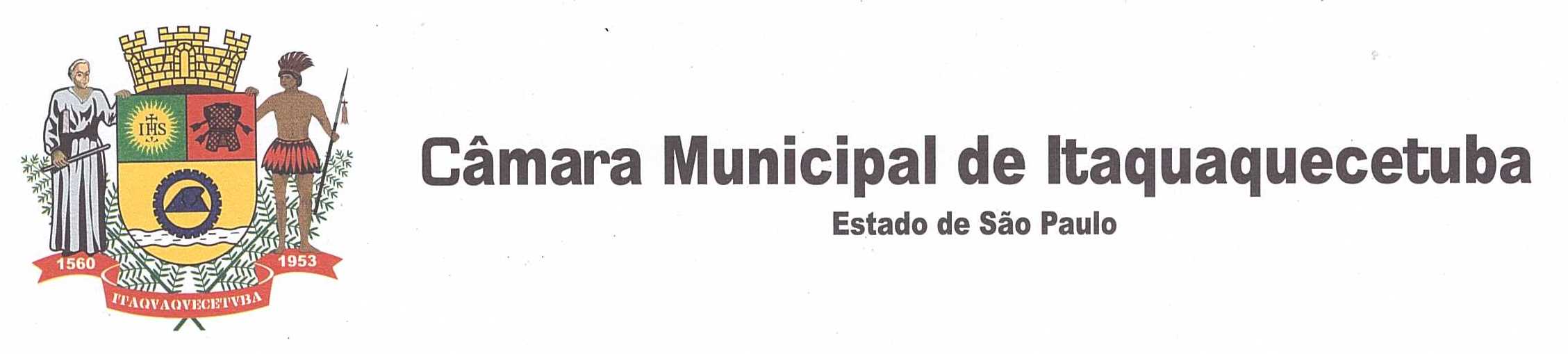   INDICAÇÃO N° _______357_____ / 2020.                             	 INDICO À MESA, nas formalidades regimentais, que seja oficiado ao Excelentíssimo Prefeito Municipal, Mamoru Nakashima, solicitando de Vossa Excelência, providências urgentes junto aos órgãos competentes, serviços de RECUPERAÇÃO ASFÁLTICA (tapa-buracos), da Rua Ferraz de Vasconcelos, entre os números 387 e 467, no Bairro Monte Belo, neste município.Plenário Vereador Maurício Alves Braz, 23 de Março de 2020.________________________CESAR DINIZ DE SOUZAVereador